Karta pracy numer 11Jajko-jakie jest w środku?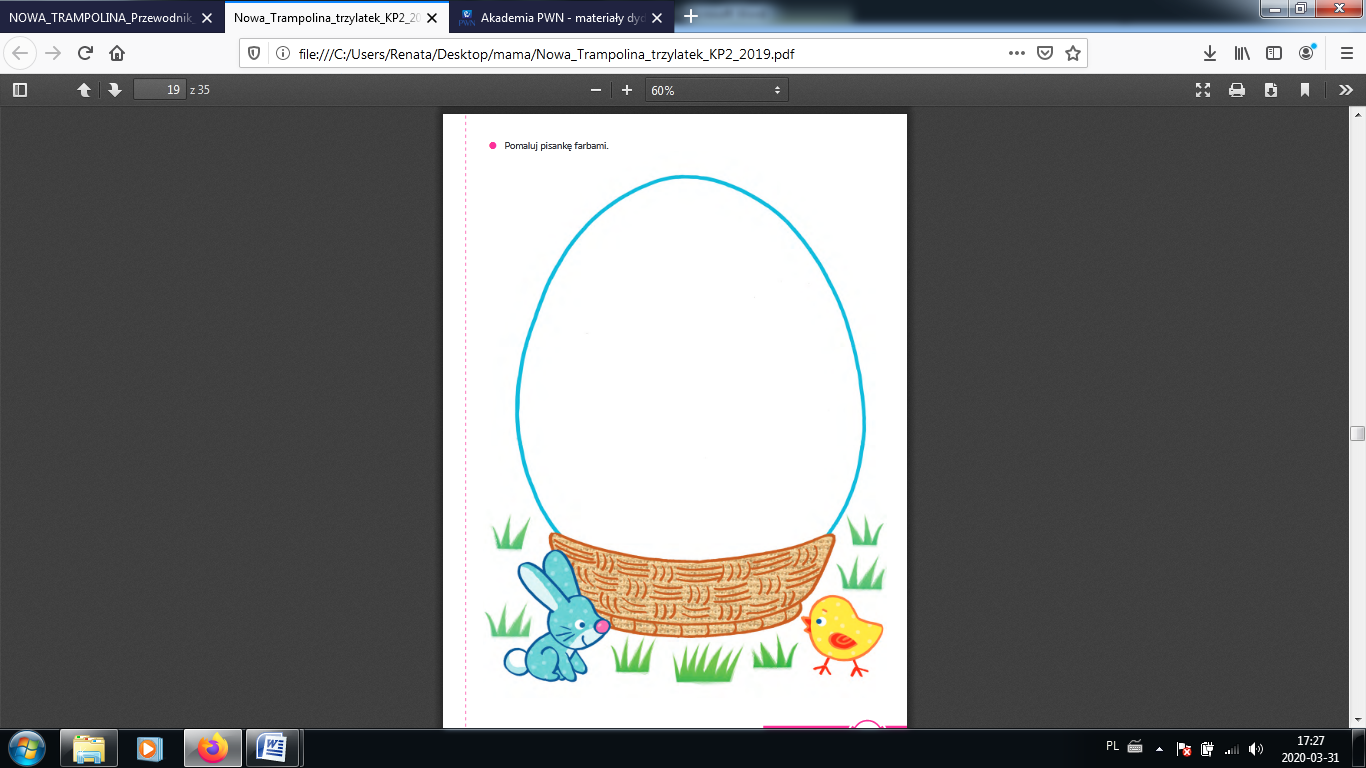 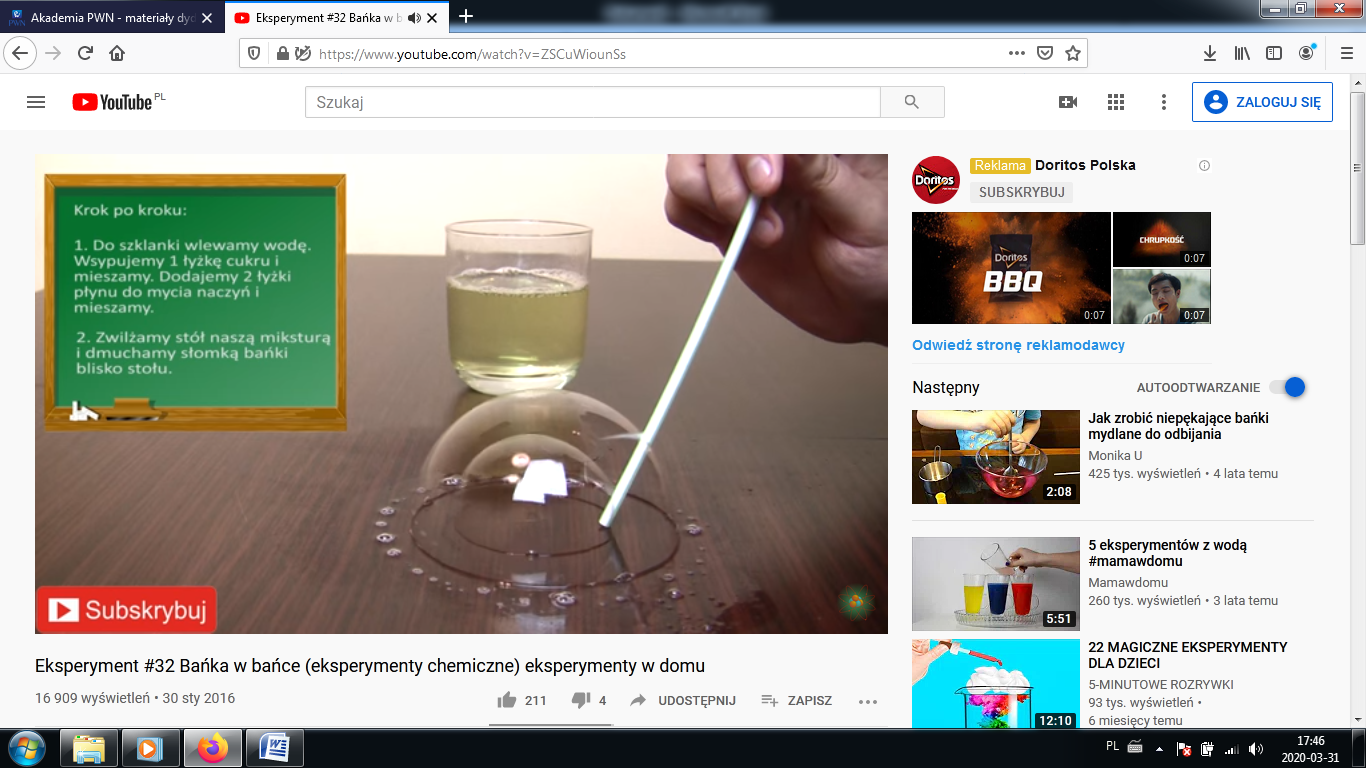 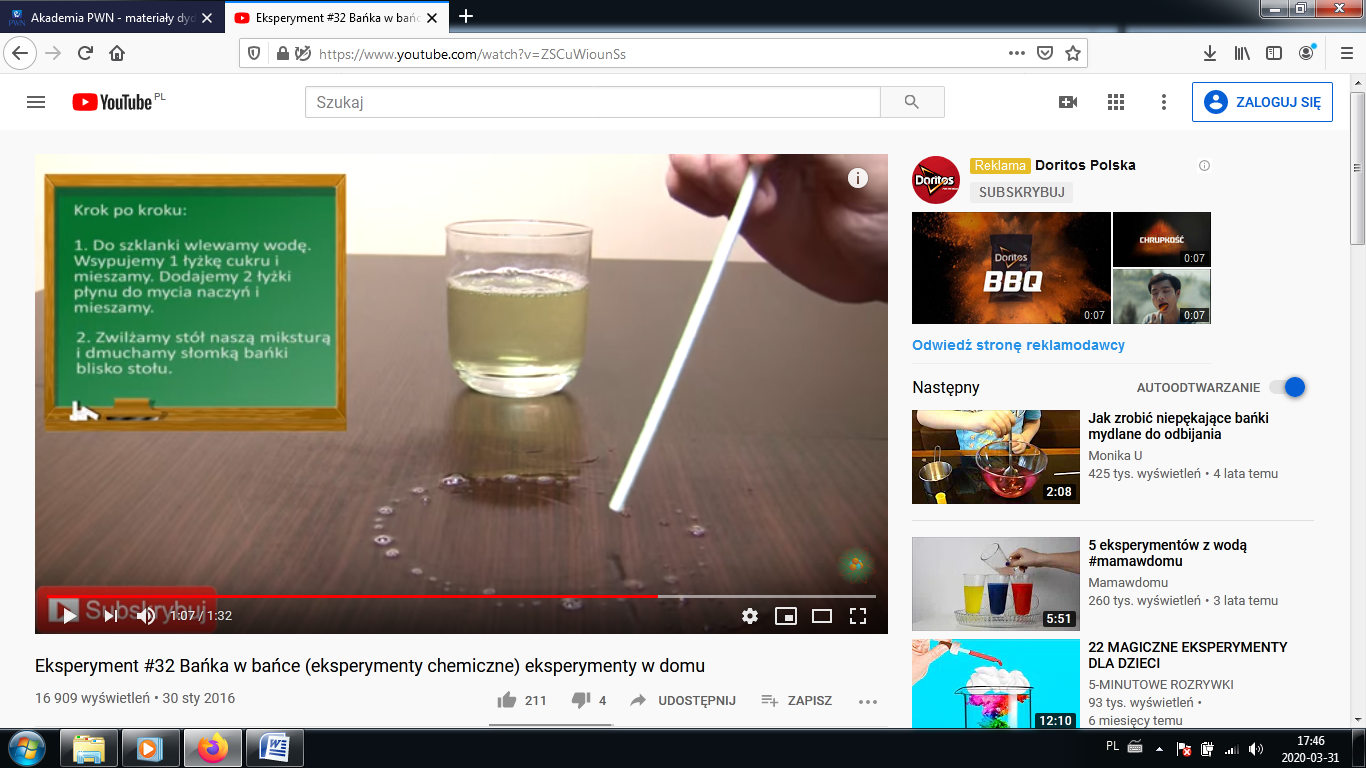 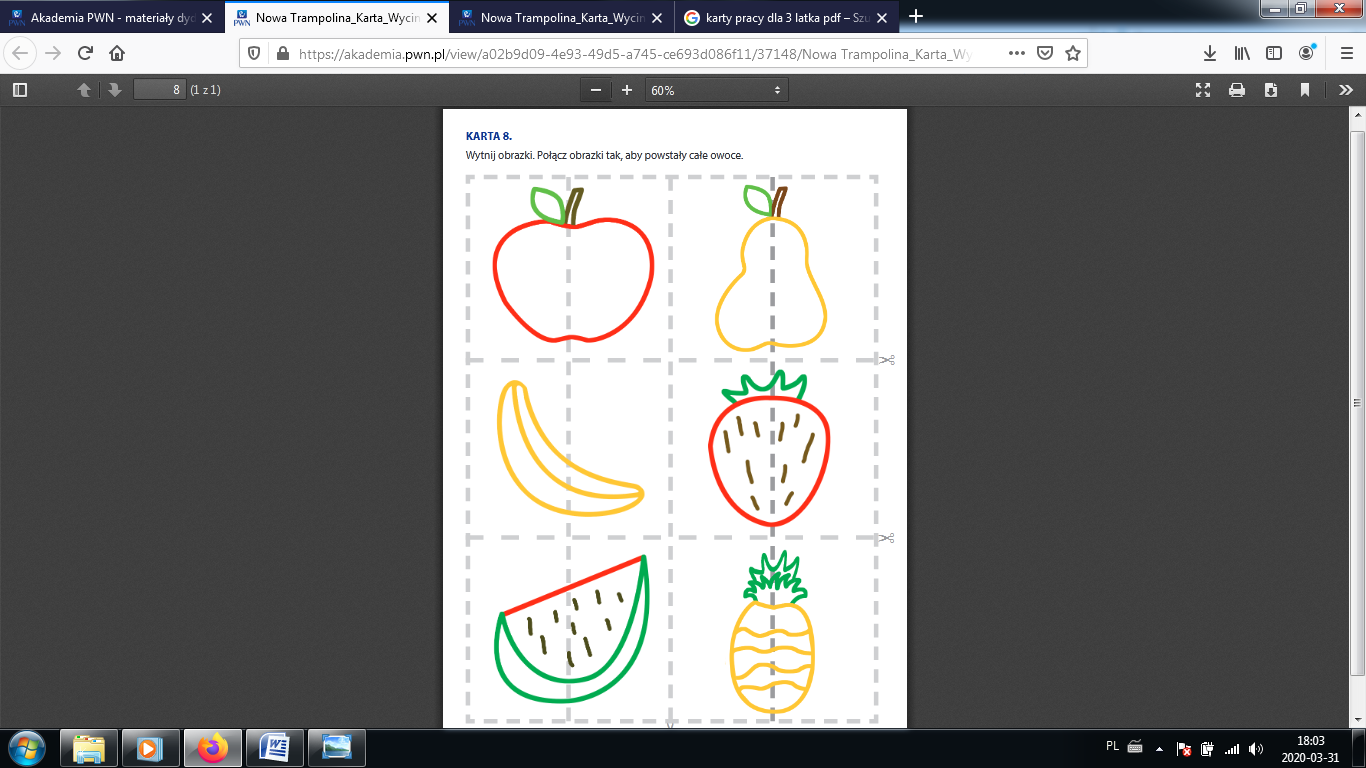 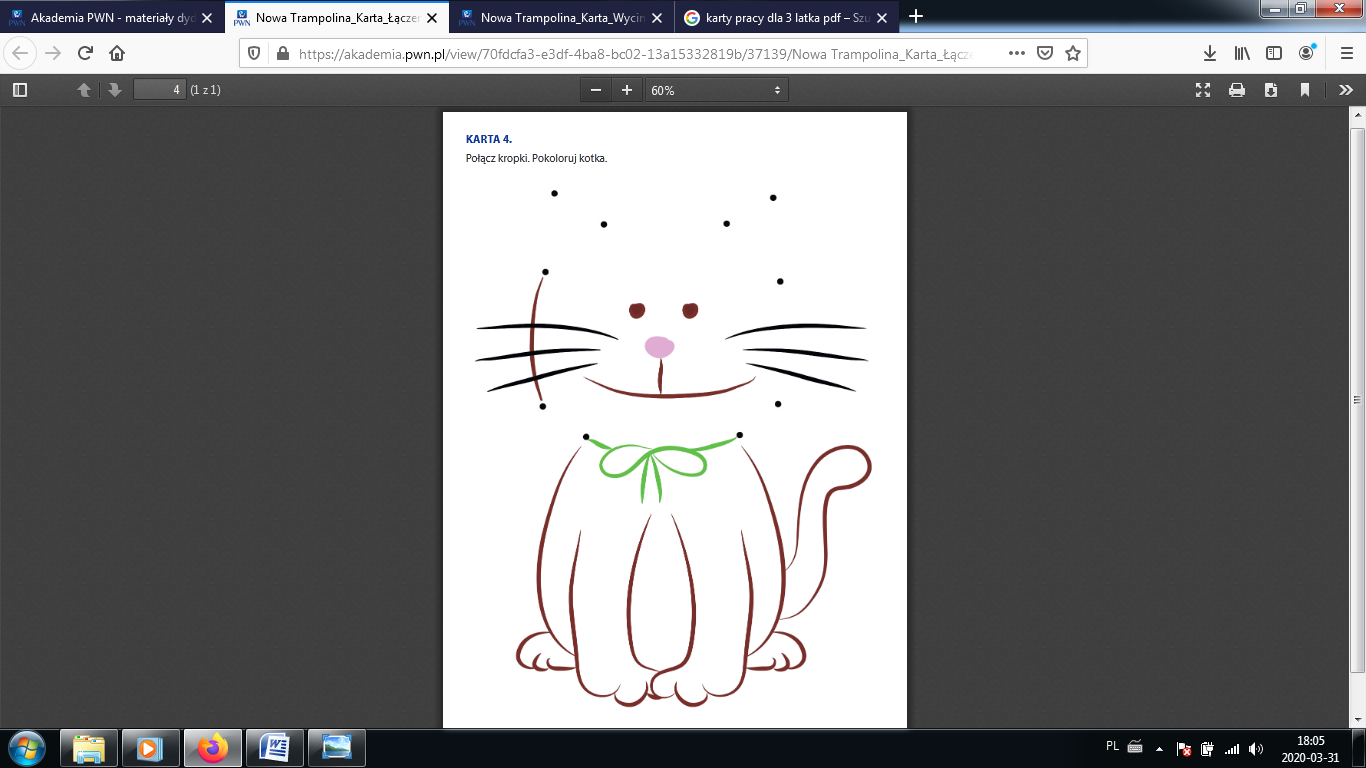 Zachęcam  do wspólnej zabawySpróbuj powtórzyć i zapamiętać słowa rymowanki Jedno jajko duże, dziś uciekło kurzeWłożyło ubranko, i chciało być pisankąZapraszam do zabawy badawczejJajko ugotowane, jajko suroweDrogi rodzicu wspólnie z dzieckiem ugotuj jajko. Ugotowane jajko przekrój na pół, a jajko surowe wybij do miseczki. Zadaniem dziecka jest opowiedzenie o różnicy  między jajkiem ugotowanym, a surowym Wspólne eksperymenty ciesząDomowe bańki mydlane Potrzebujesz 1 łyżeczka cukru1 szklanka wody2 łyżeczki płynu do naczyń Słomka Połącz  cukier z wodą i jedną łyżeczką płynu i wymieszaj składniki. Pozostałym płynem posmaruj stół, mocz słomkę w wodzie ze składnikami i  przykładaj do stołu dmuchaj W słomkę i wyczarujesz bańki mydlaneDodatkowe kart pracy do wyboru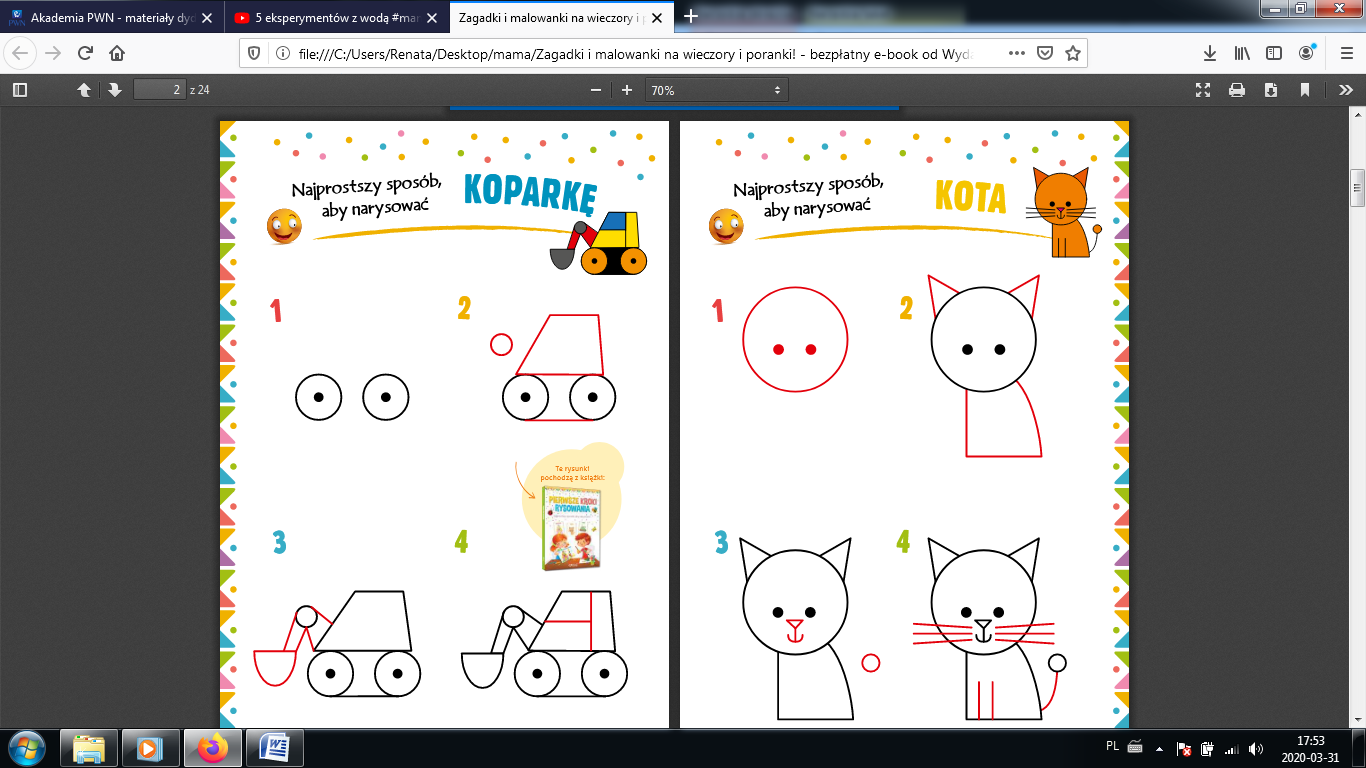 